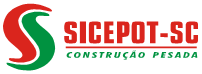 Senhor Empresário,O Sindicato da Indústria da Construção Pesada e Afins do Estado de Santa Catarina – SICEPOT/SC, vem através desta convidar vossa senhoria para participar da reunião para discutir as Convenções Coletivas de Trabalho do SINTRAPAV/SC, SENGE/SC e SINTEC/SC, período 2021-2022; a realizar-se no dia 09 de agosto de 2021, às 14:0 horas, na sede do Sindicato - Av. Osmar Cunha, n° 183, Bloco A Sala 1014, Ed. Ceisa Center, Florianópolis, SC.Para conhecimento, encaminhamos anexo a este e-mail a Pauta de Reivindicações do SINTRAPAV/SC, para análise.Sua presença é muito importante, por isso solicitamos que confirme participação até dia 6 de agosto de 2021, por e-mail (sicepot@terra.com.br).Florianópolis, 03 de agosto de 2021.________________________Nilton José dos ReisPresidente – SICEPOT/SC